		                             OPĆA BOLNICA DUBROVNIK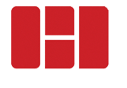 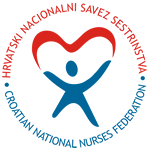 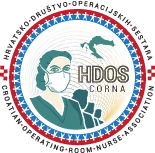  OPĆA BOLNICA DUBROVNIKHRVATSKI NACIONALNI SAVEZ SESTRINSTVAHRVATSKO DRUŠTVO OPERACIJSKIH SESTARA  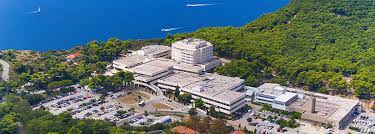 20. STRUČNI SKUP OPERACIJSKIH SESTARA HRVATSKEPrva  obavijestDUBROVNIK, 26.- 29. listopad 2022.gHotel  Sheraton,, OPERACIJSKA SESTRA INSTRUMENTARKA - U OČIMA BOLESNIKA''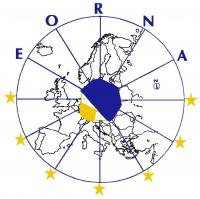 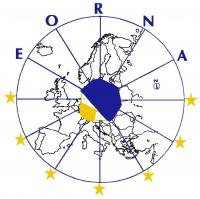 Cilj skupa:	Prezentacija postojećih saznanja i usvojiti novosti u struciPromocija struke i okupljanje operacijskih sestaraTeme Skupa:Operacijska sestra instrumentarka  u očima bolesnikaPerioperacijska skrbSažetke slati na mail adresu predsjednika povjerenstva Marina Repustića : marin.repustic@ gmail.com  do 03. litopada 2022.g.Organizacijski odbor:					        Stručno povjerenstvo:Ivanka Budiselić - Vidaić  pred. HDOS                    Marin Repusti                             Slavica Berić, tajnica HDOS                                    Renata Habeković               Nevenka Lukavski, dopresjednica HDOS                 Ksenija Stanić	       		                                                       Stella Ledenić, Lada Rakigjija		                   Karmen DragovićMarija Šimunović,Matea Soko                                 Željka Vondraček                                                Tanja Jemin                                                             Jadranka Vukić                                                                                 Irena VukčevićKotizacija: 1.500,00 kn Smještaj organizira:''Filida'' putnička agencija   www.filidatravel.hr , 01/ 46 16 520Hotel  Sheraton:Cijena paketa u 1 / 2 sobi - 2. 250,00 kn/ nadoplata za 1/1 sobu 850,00 kn /2 noćiCijena paketa u 1/ 2 sobi-2.900,00 kn / nadoplata za 1/1 sobu 1.200,00 kn /3 noćiHotel Mlini:Cijena paketa u 1/2 sobi - 2. 050,00 kn/nadoplata za 1/1 sobu 700,00 kn / 2 noćiCijena paketa u 1/2 sobi - 2.550,00 kn/nadoplata za 1/1 sobu 1.000,00 kn / 3 noći